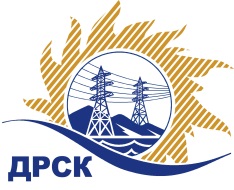 Акционерное Общество«Дальневосточная распределительная сетевая  компания»ПРОТОКОЛ № 229/УР-ВП по выбору победителя открытого запроса предложений на право заключения договора на выполнение работ  «Ремонт ВЛ-0,4 кВ с.Хохлатское, с.Бибиково, с.Натальино, с.Анновка, филиал АЭС» (закупка 42 раздела 1.1. ГКПЗ 2018 г.)  ЕИС № 31705913351 (МСП) Форма голосования членов Закупочной комиссии: очно-заочная.ПРИСУТСТВОВАЛИ: 9 членов постоянно действующей Закупочной комиссии ОАО «ДРСК»  1-го уровня.ВОПРОСЫ, ВЫНОСИМЫЕ НА РАССМОТРЕНИЕ ЗАКУПОЧНОЙ КОМИССИИ: Об утверждении результатов процедуры переторжки.Об итоговой ранжировке заявок.О выборе победителя запроса предложений.РЕШИЛИ:По вопросу № 1Признать процедуру переторжки состоявшейсяУтвердить окончательные цены заявок участниковПо вопросу № 2Утвердить итоговую ранжировку заявокПо вопросу № 3Планируемая стоимость закупки в соответствии с ГКПЗ: 7 445 000,00 руб., без учета НДС;   8 785 100,00 руб., с учетом НДС.Признать победителем закупка участника, занявшего первое место в итоговой ранжировке по степени предпочтительности для заказчика: ООО "Амурсельэнергосетьстрой" г. Благовещенск на условиях: стоимость предложения 6 700 000,00 руб. без НДС, 7 906 000,00 руб. с НДС. Условия оплаты: Расчет за выполненные работы производится Заказчиком в течение 30 календарных дней с даты подписания справки о стоимости выполненных работ КС-3 – на основании счета, выставленного Подрядчиком. Срок выполнения работ: март – июль 2018. Гарантия на своевременное и качественное выполнение работ, а также на устранение дефектов, возникших по вине Подрядчика, составляет 24 месяца с момента приемки выполненных работ. Гарантия на материалы 24 месяца. Срок действия оферты до 31.12.2018.Секретарь Закупочной комиссии 1 уровня  		                                     М.Г.ЕлисееваЧувашова О.В.(416-2) 397-242г.  Благовещенск«14» февраля 2018№ п/пНаименование участникаОкончательная  цена заявки, руб. без НДС1ООО "Амурсель-энергосетьстрой" 
ИНН/КПП 2801063599/280101001 ОГРН 10228005278266 700 000,002ООО "ЭНЕРГО-СИСТЕМА ЦЕНТР" 
ИНН/КПП 7840065623/784001001 ОГРН 11778471476316 715 550,003ООО "СтройАльянс" 
ИНН/КПП 2801171562/280101001 ОГРН 11228010038196 872 000,004ООО "ЭК "Светотехника" 
ИНН/КПП 2801193968/280101001 ОГРН 11428010021676 950 000,005ООО «ПромЭлектроСтрой» 
ИНН/КПП 2807015739/280701001 ОГРН 11028070005597 420 000.00Место в итоговой ранжировкеНаименование участника и его адресОкончательная цена заявки, руб. без НДСОкончательная цена заявки, руб. с НДСИтоговая оценка предпочтительности заявок1 местоООО "Амурсельэнергосетьстрой" 
ИНН/КПП 2801063599/280101001 ОГРН 10228005278266 700 000,007 906 000,000,982 местоООО "ЭНЕРГОСИСТЕМА ЦЕНТР" 
ИНН/КПП 7840065623/784001001 ОГРН 11778471476316 715 550,007 924 349,000,943 местоООО "Строй-Альянс" 
ИНН/КПП 2801171562/280101001 ОГРН 11228010038196 872 000,008 108 960,000,854 местоООО "ЭК "Светотехника" 
ИНН/КПП 2801193968/280101001 ОГРН 11428010021676 950 000,008 201 000,000,715 местоООО «ПромЭлектроСтрой» 
ИНН/КПП 2807015739/280701001 ОГРН 11028070005597 420 000.007 420 000.000,43